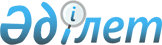 Өнеркәсiптiк объектінің қауiпсiздiгі декларациясын ұсынудың тәртiбiн және нысанын бекіту туралы
					
			Күшін жойған
			
			
		
					Қазақстан Республикасы Үкіметінің 2000 жылғы 19 мамырдағы N 764 Қаулысы. Күші жойылды - Қазақстан Республикасы Үкіметінің 2011 жылғы 10 ақпандағы № 125 Қаулысымен      Ескерту. Күші жойылды - ҚР Үкіметінің 2011.02.10 № 125 (алғашқы ресми жарияланған күнінен бастап күнтізбелік он күн өткен соң қолданысқа енгізіледі) Қаулысымен.      "Табиғи және техногендiк сипаттағы төтенше жағдайлар туралы" Қазақстан Республикасының 1996 жылғы 5 шiлдедегі Z960019_ Заңына сәйкес және төтенше жағдайлардың алдын алу және iс-қимылдарға дайындалу мақсатында Қазақстан Республикасының Үкiметi ҚАУЛЫ ЕТЕДI: 

      1. Қоса берiлiп отырған: 

      1) Қазақстан Республикасының өнеркәсiптiк объектiсi қауiпсiздiгiнiң декларациясын ұсынудың тәртiбi; 

      2) Қазақстан Республикасының өнеркәсiптiк объектiсi қауiпсiздiгiнiң нысаны бекiтiлсiн. 

      2. Қоса берiлiп отырған қызметiнiң төтенше жағдайлардың пайда болуына жоғары тәуекелi бар ұйымдардың тiзбесiне енгiзуге жататын қауiптi өнеркәсiптiк объектiлердi бiрдейлендiруге қойылатын негiзгi талаптар мақұлдансын. 

      3. Қазақстан Республикасының Төтенше жағдайлар жөнiндегi агенттiгi: 

      1) 2000 жылдың 1 тамызына дейiн қызметiнiң төтенше жағдайлардың пайда болуына жоғары тәуекелi бар ұйымдардың тiзбесiн Қазақстан Республикасының Үкiметiне бекiтуге ұсынсын; 

      2) белгiленген тәртiппен Өнеркәсiптiк объектiлердiң қауiпсiздiгi декларациясына сараптама жүргiзудi ұйымдастырсын. 

      4. Осы қаулы қол қойылған күнiнен бастап күшiне енедi.       Қазақстан Республикасының 

      Премьер-Министрі 

Қазақстан Республикасы   

Yкiметiнiң         

2000 жылғы 19 мамырдағы  

N 764 қаулысымен     

бекiтiлген        Қазақстан Республикасының өнеркәсiптiк объектiсi 

қауiпсiздiгiнiң декларациясын ұсынудың тәртiбi       1. Қазақстан Республикасының аумағында орналасқан, қызметi өндiрiстiң жоғары қауiптiлiгімен байланысты өнеркәсiптiк объектiлердiң (бұдан әрi - өнеркәсiптiк обьектi) қауiпсiздiгін декларациялау қауiпсiздiк шараларының сақталуын бақылауды, өнеркәсiптiк объектiде төтенше жағдайлардың алдын алу және жою жөнiндегі iс-шаралардың жеткiлiктiлiгi мен тиiмдiлiгiн бағалауды қамтамасыз ету мақсатында жүзеге асырылады. 

      2. Пайдалануға қосылған, жұмыс iстеп тұрған және пайдаланудан шығарылған, кызметiнiң төтенше жағдайлардың пайда болуының жоғары тәуекелi бар ұйымдардың тізбесiне енгізiлген өнеркәсiптiк объектілер мiндеттi декларациялауға жатады. 

      3. Ұйымдар өздерiнiң қарауындағы өнеркәсiптiк объектiлердiң қауiпсiздiгі декларациясын табиғи және техногендік сипаттағы төтенше жағдайлар саласындағы уәкілетті органы мен жергiлiктi атқарушы органдарына ұсынады. 

       Ескерту. 3-тармаққа өзгерту енгізілді - ҚР Үкіметінің 2008.11.18 N 1068 Қаулысымен. 

      4. Қауіпсiздiк декларациясында қамтылған мәлiметтердiң тiзбесi мен оны ресiмдеудiң тәртiбiн табиғи және техногендік сипаттағы төтенше жағдайлар саласындағы уәкілетті органы белгiлейдi. 

       Ескерту. 4-тармаққа өзгерту енгізілді - ҚР Үкіметінің 2008.11.18 N 1068 Қаулысымен. 

      5. Қауiпсiздiк декларациясын өнеркәсiптiк объектi құрамына кiретiн ұйымның басшысы бекiтедi. Қауiпсiздiк декларациясын бекiткен адам, онда берiлген ақпараттардың толықтығы мен дұрыстығы үшiн жауаптылықта болады. 

      6. Декларацияда ұсынылған ақпараттардың нормативтерге, стандарттарға және ережелерге сәйкестiгi бөлiгiнде толықтығы мен дұрыстығын, қауiпсiздiк шараларын пайдалану кезiнде iске асырылатын iс-шаралардың толықтығы мен тиiмдiлiгiн белгiлеу үшiн декларацияларға мемлекеттік сараптама жүргізiледi. 

      7. Декларация үш данада жасалады. Декларацияның бiрiншi данасы декларацияны ұсынған ұйымда сақталады. 

      8. Декларация қолданылып жүрген нормалармен және ережелермен айқындалатын қауіпсіздік талаптары немесе декларацияда келтірілген өнеркәсіптік объекті туралы мәліметтер өзгерген жағдайда, бірақ бес жылда бір реттен сирек емес, нақтылануы тиіс. 

      9. Қауіпсіздік декларациясының құрылымдық элементтері мен оның сараптамасын жүргізуге қойылатын талаптар табиғи және техногендік сипаттағы төтенше жағдайлар саласындағы уәкілетті органы бекітетін "Өнеркәсіптік объектінің қауіпсіздігі декларациясын әзірлеудің тәртібімен" және "Өнеркәсіптік объектінің қауіпсіздігі декларациясына сараптама жүргізудің тәртібімен" белгіленеді. 

       Ескерту. 9-тармаққа өзгерту енгізілді - ҚР Үкіметінің 2008.11.18 N 1068 Қаулысымен. 

                                    Қазақстан Республикасының Үкіметі 

                                         2000 жылғы 19 мамырдағы 

                                             N 764 қаулысымен 

                                                бекітілген                                                      Бірінші беті 

                                                     Тіркеу нөмірі                                                            Бекітемін 

                                 (Ұйымның басшысы, қол қойылған күні) 

                                                        (мөрдің орны) 

                              Қауіпсіздік декларациясы 

                       (Өнеркәсіптік объектінің атауы) 

                            (Елді мекеннің атауы) 

                                  Мазмұны 

Аннотация------------------------------------------------------------------------- 

Бөлім  1.     Жалпы ақпарат                                             5-------------------------------------------------------------------------       1.1.   Өнеркәсіптік объекті туралы жалпы мәліметтер              5 

      1.1.1. Өнеркәсіптік объекті туралы қысқаша мәліметтер            5 

      1.1.2. Өте қауіпті өндірістерді бірдейлендірудің негіздемесі     6 

      1.1.3. Өнеркәсіптік объектінің орналасқан жерінің сипаттамасы    7 

      1.1.4. Табиғи ауа-райлық жағдайлар                               8 

      1.1.5. Сыртқы өртке қарсы сумен жабдықтау                        8 

      1.1.6. Объектілердің өрт сөндіру сипаттамасы                    10 

      1.1.7. Қызметкерлер және санитарлық-қорғау аймағының аумағында  10 

             тұратын халық туралы деректер 

      1.1.8. Сақтандыру деректері                                     12 

      1.2.   Қауіпсіздіктің жалпы шаралары                            12 

      1.2.1. Объектінің іс-қызметін лицензиялау                       12 

      1.2.2. Өнеркәсіптік объектідегі қауіпсіздікті бақылау жүйесі    12 

      1.2.3. Өнеркәсіптік объектідегі жарақат алу және авария туралы  13 

             мәліметтер 

      1.2.4. Қызметкердің кәсіптік және аварияға қарсы дайындығы      14 

              туралы мәліметтер 

      1.2.5. Қызметкерді авариялық жағдайда үйрету жөніндегі          14 

              шаралар 

      1.2.6. Өнеркәсіптік қауіпсіздікті арттыру жөніндегі шаралар     15 Бөлім 2.     Өнеркәсіптік объектінің қауіпсіздігін талдау             16 

      2.1.   Технология және аппаратуралық безендіру                  16 

      2.1.1. Қауіпті заттың сипаттамасы                               16 

      2.1.2. Технологияның суреттемесі                                18 

      2.1.3. Негізгі технологиялық жабдықтардың тізбесі               18 

      2.1.4. Қауіпті заттардың бөлінуі туралы технологиялық деректер  18 

      2.1.5. Қауіпсіздікті қамтамасыз ету жөніндегі техникалық        19 

             шешімдер 

      2.1.6. Басқару пунктінің сипаттамасы                            20 

      2.2.   Қауіптер мен тәуекелді талдау                            21 

      2.2.1. Белгілі авариялар туралы мәліметтер                      21 

      2.2.2. Авариялардың пайда болу және даму жағдайларын талдау     21 

      2.2.3. Авариялар мен төтенше жағдайлар тәуекелін бағалау        22 

      2.2.4. Авариялардың туындауы мен дамуының ықтимал сценарийлерін 23 

             талдаудың блок-схемасы 

      2.2.5. Қорытындылар                                             23 Бөлім 3.     Өнеркәсіптік объектінің төтенше жағдайларды оқшаулауға   24 

             және жоюға дайындығын қамтамасыз ету    

      3.1.   Төтенше жағдайлар туралы хабарлау жүйесі                 24 

      3.2.   Адамдарды қорғау жөніндегі құралдар мен шаралар          24 

      3.3.   Өртке қарсы қорғану                                      25 

      3.4.   Төтенше жағдайларды жоюға арналған қаржылық және         26 

             материалдық ресурстардың резервтері 

      3.5.   Төтенше жағдай кезінде медициналық қамтамасыз етуді      28 

             ұйымдастыру              Бөлім 4.     Жұртшылықты ақпараттандыру                               29 

      4.1.   Халықты және жергілікті атқарушы органды ақпараттандыру. 29 

             дың тәртібі 

      4.2.   Қауіпсіздік декларациясында қамтылған ақпаратты          29 

             ұсынудың тәртібі             1-қосымша     Ахуалдық жоспары 

2-қосымша     Принциптік технологиялық схема 

3-қосымша     Негізгі технологиялық жабдықтарды орналастырудың жоспары 

4-қосымша     Жұмыстарды қауіпсіз жүргізу жөніндегі талаптарды 

              реттейтін негізгі нормативтік құжаттардың тізбесі 

5-қосымша     Ақпараттық парақ                

                                 Аннотация 

2.1. Қауіпсіздік декларациясын әзірлеушілер 

_______________________________________________________________ 

(қауіпсіздік декларациясын әзірлеушілер туралы мәліметтер) 

2.2. Декларацияның негізгі бөлімдерін қысқаша баяндау 

_______________________________________________________________ 

(декларацияның негізгі бөлімінде негізгі қауіпті міндетті түрде 

көрсете отырып, қысқаша баяндау)                                  1-бөлім. Жалпы ақпарат 

     1.1. Өнеркәсіптік объекті туралы жалпы мәліметтер 

     1.1.1. Өнеркәсіптік объекті туралы қысқаша мәліметтер 

------------------------------------------------------------------------- 

Р/с !        Мәліметтердің тізбесі        !          Көрсеткіштер 

N   !                                     ! 

------------------------------------------------------------------------- 

  1 !                   2                 !                3 

------------------------------------------------------------------------- 

  1. Ұйымдардың толық және қысқартылған  

     атауы           

  2. Жоғары тұрған органның атауы                         Екі 

     (бар болған жағдайда) 

  3. Ұйым басшысы лауазымдарының атауы   

  4. Толық почталық мекен-жайы, телефоны, 

     факсы, телетайпы, E-mail 

  5. Ұйымның қысқаша сипаттамасы 

-------------------------------------------------------------------------      1.1.2. Өте қауіпті өндірістерді бірдейлендірудің негіздемесі 

------------------------------------------------------------------------- 

Р/с  ! Қауіптілігі    !   Қауіпті    !   Қауіпті  !   Объектіні      

N    !бірдейлендіріл. !  заттардың   !  заттардың !қауіптілер тізбесіне 

     !ген өндірістер. !    атауы     !    саны    !кіргізу туралы мәлімет 

     !дің тізбесі     !              !            ! 

------------------------------------------------------------------------- 

1   !       2        !     3        !     4      !       5 

------------------------------------------------------------------------- 

1.1. ------------------------------------------------------------------------- 

...     -------------------------------------------------------------------------      1.1.3. Өнеркәсіптік объектінің орналасқан жерінің сипаттамасы 

------------------------------------------------------------------------- 

р/с !  Көрсеткіштердің атауы    ! Өлшем     !    Көрсеткіштер 

N   !                           ! бірліктері! 

------------------------------------------------------------------------- 

  1 !           2               !    3      !         4 

------------------------------------------------------------------------- 

1.  Аумақтың алаңы                м2 

2.  Шекарасының ұзындығы          м 

3.  Тыйым салынған аумақтардың    м2 

     алаңы 

4.  Санитарлық-қорғау аймақтары   м2 

5.  Аймақ шекараларының           м 

     ұзындығы 

6.  Теңіз деңгейінен есептеген.   м 

     дегі орташа биіктігі 

7.  Объект орналасқан аймақтың    балл  

     сейсмикалығы          

8.  Жер бедерінің сипаттамасы     --------------------------------------------------------------------------      1.1.4. Табиғи-ауа райлық жағдайлар      

------------------------------------------------------------------------- 

р/с !  Көрсеткіштердің атауы    ! Өлшем     !    Көрсеткіштер 

N   !                           ! бірліктері! 

------------------------------------------------------------------------- 

  1 !           2               !    3      !         4 

------------------------------------------------------------------------- 

1.  Орташа жылдық ауа темпера.    оС 

     турасы   

2.  Қаңтардың орташа температу.   оС 

     расы 

3.  Шілденің орташа температу.    оС 

     расы 

4.  Орташа жылдық жауған          мм 

     жауын-шашынның саны 

5.  Қар жамылғысының ең жоғарғы   см 

     биіктігі      

6.  Желдің басым бағыты           бағыты        

7.  Желдің ең жоғары жылдамдығы   м/сек-------------------------------------------------------------------------      1.1.5. Өртке қарсы сыртқы сумен қамтамасыз ету 

------------------------------------------------------------------------- 

Р/с N    !    Көрсеткіштер    ! Сумен қамтамасыз ету көзінің атаулары 

Өртке    !--------------------!------------------------------------------ 

қарсы    !                    !Объекті. !Өртке    !Объектінің аумағынан 

сыртқы   !                    !нің аума.!қарсы су !тыс жақын жердегі су 

сумен    !                    !ғындағы  !құбырлары!             

қамтама. !                    !өрт сөн. !         !            

сыз ету  !                    !діретін  !         ! 

         !                    !су әуіт. !         ! 

         !                    !тері     !         !------------------------------------------------------------------------- 

   1     !          2         !    3    !    4    !           5 

------------------------------------------------------------------------- 

  1.       Саны                 

  2.       Ыдысы (м3) 

  3.       Объектіден қашықтығы 

           (м)     

  4.       Су құбырының түрлері    -                         -          

           Диаметрі (мм) 

           Қысымы (кПа) 

           Ұзындығы (м)  ------------------------------------------------------------------------- Жақын жердегі өрт бөліміне дейінгі ара қашықтық ____________________км 

Объектіге кіретін жолдар _________________________________км      1.1.6. Объектілердің өрт сөндіру сипаттамасы 

------------------------------------------------------------------------- 

Р/с !Арнаулы ғимарат    ! Алаң    !Қабаты    !Отқа    !Өндірістің өрт 

N   !                   ! (м2)    !          !төзім.  !қауіпсіздігінің  

    !                   !         !          !ділік   !санаты 

    !                   !         !          !дәрежесі! 

------------------------------------------------------------------------- 

1  !       2           !   3     !    4     !   5    !     6 

------------------------------------------------------------------------- 

1.  Әкімшілік                                              - 

2.  Өндірістік        

3.  Көмекші          

4.  Қойма         -------------------------------------------------------------------------      1.1.7. Қызметкерлер және санитарлық-қорғау аймағының аумағында   

                       тұратын халық туралы деректер         

------------------------------------------------------------------------- 

Р/с ! Ұйымдардың   !Қызметкер.  !Объектіден !Қорғану !Жасыры.!Баспананың 

N   !    атауы     !лердің, ха. !қашықтығы  !құралда.!натын   !сиымдылығы 

    !              !лықтың саны ! (м)       !ры бар  !баспана !(адам) 

    !              !(адам)      !           !(дана,  !саны    ! 

    !              !            !           !қандай) !(үлгісі,! 

    !              !            !           !        !дана)   !------------------------------------------------------------------------- 

1  !     2        !      3     !      4    !   5    !   6    !   7 

------------------------------------------------------------------------- 

1.  Қауіпті объекті 

2.  Зақымдану     

     аймағына тап 

     болатын       

     кәсіпорындар мен 

     мекемелер: 

3.  Тұрғын үйлер 

4.  Ауруханалар 

5.  Бала-бақшалар 

     мен яслилер 

6.  Стадиондар 

7.  Кинотеатрлар 

8.  Вокзалдар 

9.  Әуежайлар 

10.  Базарлар-------------------------------------------------------------------------                      1.1.7. Сақтандыру деректері 

------------------------------------------------------------------------- 

Р/с !      Көрсеткіштердің атауы          !    Нақты деректер 

N   !                                     ! 

    !                                     ! 

------------------------------------------------------------------------- 

  1 !            2                        !              3 

------------------------------------------------------------------------- 

1.  Сақтандырушы ұйымның атауы 

2.  Сақтандырушының мекен-жайы 

3.  Сақтандыру түрлері 

4.  Сақтандырылған жауапкершіліктің ең 

     жоғарғы мөлшері (мың теңге)-------------------------------------------------------------------------                         1.2. Қауіпсіздіктің жалпы шаралары 

                      1.2.1. Объектінің қызметін лиценциялау       

------------------------------------------------------------------------- 

Р/с !     Қажетті          !   Берілген  !    Қолданыс   !     Нөмірі 

N   !лицензиялардың тізбесі!      күні   !     мерзімі   ! 

------------------------------------------------------------------------- 

  1 !         2            !     3       !      4        !      5 

------------------------------------------------------------------------- 

  1.     1.2.2. Өнеркәсіптік объектідегі қауіпсіздікті бақылау жүйесі        

------------------------------------------------------------------------- 

Р/с !     Қызметтердің атауы          !    Саны    !    Саны     

N   !                                 !            !   (адам) 

------------------------------------------------------------------------- 

1  !          2                      !      3     !         4 

------------------------------------------------------------------------- 

1.  Техникалық қадағалау 

2.  Техника қауіпсіздігі 

3.  Аварияға қарсы күштер 

4.  Өртке қарсы       

5.  Авариялық-құтқару жасағы               -------------------------------------------------------------------------      1.2.3. Өнеркәсіптік объектідегі жарақат алу және авария туралы 

                                 мәліметтер*------------------------------------------------------------------------- 

Р/с !Көрсеткіштерінің !  Болған   !   Зардап    ! Қайтыс  !Негізгі себеп. 

N   !      атауы      !оқиғалардың! шеккендердің!болған.  !терін қысқаша 

    !                 !   саны    !    саны     !дардың   !талдау 

    !                 !           !             !  саны   ------------------------------------------------------------------------- 

  1 !        2        !     3     !     4       !    5    !    6 

------------------------------------------------------------------------- 

1.  Өндірістік       

     қаражат      

2.  Авариялар 

3.  Өрттер------------------------------------------------------------------------- * Деректер пайдаланудағы объектіге (оның жұмыс істеген соңғы 5 жылы 

ішінде) декларация жасаған күнінен алынады     1.2.4. Қызметкердің кәсіптік және аварияға қарсы дайындығы туралы 

                                  мәліметтер------------------------------------------------------------------------- 

Р/с!  Қызметкердің  !Дайындауға!Дайын. ! Өткен !Жұмысқа !Кезекті дайындау 

N  !   дайындығының !(қайта    !дықтан !  айы- ! шығуға !(қайта дайындау) 

   !      атауы       !дайындауға!өткен. ! күні  ! рұқсат !      күні 

   !                  !жататын   !дер    !       !  алған !            

   !                  !          !(адам) !       !айы-күні!   ------------------------------------------------------------------------- 

1 !      2           !    3     !    4  !   5   !    6   !    7 

------------------------------------------------------------------------- 

1. Кәсіптік               

2. Аварияға қарсы-------------------------------------------------------------------------      1.2.5. Қызметкерді авариялық жағдайда үйрету жөніндегі шаралар 

------------------------------------------------------------------------- 

Р/с !Шаралар тізбесі     !Өткізу     !Қатысушылар.!Өткізу қоры.!Ескертпе 

N   !                    !мерзімдері !дың саны    !тындылары   ! 

    !                    !           !            !            !         ------------------------------------------------------------------------- 

  1 !     2              !     3     !     4      !     5      !      6 

------------------------------------------------------------------------- 

  1. Дайындықтың арнайы 

     курстары   

  2. Аварияларды жою 

     жөніндегі арнайы 

     оқу-жаттығулар       -------------------------------------------------------------------------       1.2.6. Өнеркәсіптік қауіпсіздікті арттыру жөніндегі шаралар------------------------------------------------------------------------- 

Р/с !      Шаралардың атауы          !    Орындалу      !Шығатын нәтиже 

N   !                                !   мерзімдері     ! ------------------------------------------------------------------------- 

  1 !            2                   !       3          !      4 

------------------------------------------------------------------------- 

  1. Технологиялық жабдықтарды     

     жаңғырту       

  2. Жаңа технологияларды енгізу 

  3. Қорғаныс ғимараттарын жаңғырту    

  4. Хабарлау жүйесін жаңғырту       

  5. Зақымдануы мүмкін аймақтағы       

     халық пен қызметкерлердің   

     қорғаныс құралдарының қорларын 

     жаңарту-------------------------------------------------------------------------          2-бөлім. Өнеркәсіптік объектінің қауіпсіздігін талдау 

               2.1. Технология және аппаратуралық безендіру 

               2.1.2. Қауіпті заттың сипаттамасы*       

------------------------------------------------------------------------- 

Р/с !        Өлшемнің атауы                ! Өлшем   !Ақпараттың 

N   !                                      !         !нормативтік көзі 

------------------------------------------------------------------------- 

  1 !           2                          !     3   !         4------------------------------------------------------------------------- 

  1. Заттың аты       

1.1. Химиялық    

1.2. Саудалық 

  2. Формуласы 

2.1. Эмпирикалық 

2.2. Құрылымдық  

  3. Құрамы, % (таразылы) 

3.1. Негізгі өнім     

3.2. Қоспалар (сәйкестендірумен) 

  4. Жалпы деректер 

4.1. Молекулярлық салмағы 

4.2. Қайнау температурасы, оС (101 кПа 

     қысымы кезінде) 

4.3. 20оС кезіндегі тығыздығы, кг/м3 

     (101 кПа қысымы кезінде) 

  5. Өрт жарылысының қауіптілігі туралы 

     деректер 

  6. Улану қауіптілігі туралы деректер 

     Жұмыс аймағының ауасындағы 

6.1. ПДК 

     Атмосфералық ауадағы ПДК 

6.2. LCt 50 өлтіретін улы доза 

6.3. PCt50 улы дозасы 

  7. Реакциялық қабілеті 

  8. Иіс    

  9. Коррозиялық әсер ету        

10. Алдын-ала сақтық шаралары 

11. Адамдарға әсер етуі туралы ақпарат 

12. Қорғаныс құралдары 

13. Төтенше жағдайлар кезінде заттарды    

     зиянсыз жағдайға ауыстыру әдістері     

14. Заттардың әсер етуінен зардап       

     шеккендерге алғашқы көмек көрсету 

     шаралары-------------------------------------------------------------------------      * Әрбір қауіпті заттарға бөлек құрастырылады.                               2.1.2. Технологияның суреттемесі      Қабылданған технологияның, негізгі жабдықтардың және технологиялық процестің қысқаша суреттемесі мен негіздемесі* келтіріледі (Принципті технологиялық схема және Негізгі жабдықтарды орналастыру жоспары 3, 4-қосымшаларда көрсетілген)        2.1.3. Негізгі технологиялық жабдықтардың тізбесі------------------------------------------------------------------------- 

Р/с   !    Жабдықтың атауы,         ! Бірліктер !Тағайындалуы!Техникалық 

N     !       материал              !    саны   !            !сипаттамасы 

схема.!                             !   (дана)  !            !          

да*   !                             !           !            !------------------------------------------------------------------------- 

  1   !            2                !     3     !     4      !     5------------------------------------------------------------------------- 

  1. 

  2. 

  .. ------------------------------------------------------------------------- * 2-қосымшада көрсетіледі. 

* Жобаланатын объектілер үшін көрсетіледі.      2.1.4. Қауіпті заттардың бөлінуі туралы технологиялық деректер    

     __________________________________ өте қауіпті өндірісте        

           (қауіпті заттың аты) ------------------------------------------------------------------------- 

Технологиялық блок,          ! Қауіпті зат    ! Қауіпті затты ұстаудың 

жабдықтар                    !  мөлшері       ! физикалық жағдайы   

                             ! (тонна)        ! 

------------------------------------------------------------------------- 

Технология.!  Схема  !Жабдық.!Жабдық!Блокта !Агрегат.! Мпа   !оС темпера. 

лық блоктың!бойынша  !тардың !бірлі.!       !тық жағ.!қысымы !турасы 

  атауы    !N жабдық.!бірлік !гінде !       !дайы    !       !       

           !тың атауы!саны   !      !       !        !       !    

           !         !(дана) !      !       !------------------------------------------------------------------------- 

   1      !    2    !   3   !   4    !  5    !    6   !   7   !    8------------------------------------------------------------------------- 

   1.-------------------------------------------------------------------------      Объектідегі барлық қауіпті заттар: ___________________тонна 

     оның ішінде: ыдыстардағысы (аппараттардағысы)_________тонна 

                  құбырлардағысы       ____________________тонна       2.1.5. Қауіпсіздікті қамтамасыз ету жөніндегі техникалық шешімдер 1)_______________________________________________________________________ 

  (жабдықты ауа кіргізбейтіндей жасау және қауіпті заттардың авариялық     

   шығуларының алдын алу жөніндегі шешімдер) 

2)_______________________________________________________________________ 

  (өнеркәсіптік авариялардың дамуының алдын алуға және қауіпті заттардың 

   шығуын оқшауландыруға бағытталған шешім) 

3)_______________________________________________________________________ 

   (өрт-жарылыс қауіпсіздігін қамтамасыз ету жөніндегі шешімдер) 

4)_______________________________________________________________________ 

  (автоматты реттеу, блоктау, сигнализация жүйелерін суреттеу)                  2.1.6. Басқару пунктінің сипаттамасы*  

------------------------------------------------------------------------- 

    !      Көрсеткіштердің атауы                 !   Нақты деректер 

N   !                                            ! 

Р/с !                                            !------------------------------------------------------------------------- 

  1 !                2                           !         3------------------------------------------------------------------------- 

  1. Басқару пунктінің үлгісі 

  2. Қызметкерлерінің саны 

  3. Қауіпті объектісіне дейінгі ара қашықтық (м) 

  4. Қолда бар байланыс және оның түрлері 

  5. Қолда бар қажетті жабдық          

  6. Өмір тіршілігіне қажетті қолда бар құралдар 

  7. Қызметкерлердің қолда бар жеке қорғаныс 

     құралдары 

  8. Пункттің сенімділік санаты    ------------------------------------------------------------------------- 

* Әрбір басқару пункті үшін жеке жасалынады.                             2.2. Қауіптер мен тәуекелді талдау 

               2.2.1. Белгілі авариялар туралы мәліметтер 

------------------------------------------------------------------------- 

    ! Авариялар және ақаулар тізбесі ! Айы- ! Авариялар және ақаулар   

N   !                                ! күні !      сипаттамасы 

Р/с !                                !      !------------------------------------------------------------------------- 

  1 !           2                    !  3   !             4------------------------------------------------------------------------- 

  1. Қауіпті объектіде: 

1.1. 

... 

  2. Басқа да ұқсас объектілерде: 

2.1. 

...    -------------------------------------------------------------------------          2.2.2. Авариялардың пайда болу және даму жағдайларын талдау 

  

1) Авариялық жағдайлардың туындауының және дамуының мүмкін себептері 

   ________________________________________________________________________ 

   (жабдықтың жұмыс істемеуін және ақауы болуын, қызметкердің қателесуі 

   ықтималдығын, табиғи және техногендік сипаттағы сыртқы әсерлерді ескере 

    отырып) 2) Болуы мүмкін авариялардың сценарийлері 

  ______________________________________________________________________ 

  (авариялар кезіндегі жағдайды болжаумен) 3) Қауіпті заттардың мөлшері   

  _______________________________________________________________________ 

  (аварияға қатысуы мүмкін қауіпті заттардың мөлшерін бағалау) 4) Физико-математикалық үлгілер және есептеу әдістері 

  _______________________________________________________________________ 

  (физико-математикалық үлгілерді және есептеу әдістерін бағалау үшін 

    қолданылатын негіздеме)          2.2.3. Авариялар және төтенше жағдайлар тәуекелін бағалау 1) Авариялардың және төтенше жағдайлардың зардаптары  _______________________________________________________________________ 

    (олардың ықтималдығын ескерумен авариялар мен төтенше жағдайлардың 

    болуы мүмкін зардаптары) 2) Негізгі зақымдағыш факторлардың әрекет аймақтары  _______________________________________________________________________ 

   (авариялардың әртүрлі сценарийлері кезіндегі негізгі зақымдағыш 

      факторлардың әрекет аймағын бағалау) 3) Зардап шеккендердің саны  _______________________________________________________________________ 

   (авария болған жағдайда халық пен қызметкерлер арасындағы орны толмас 

    шығындарды ескерумен, болуы ықтимал зардап шеккендердің санын бағалау) 4) Болуы ықтимал шығынның көлемі  _______________________________________________________________________ 

   (авария болған жағдайда жеке және заңды тұлғалардың болуы ықтимал 

    шығынының көлемін бағалау)         2.2.4. Авариялардың туындауы мен дамуының ықтимал сценарийлерін 

                              талдаудың блок схемасы   _______________________________________________________________________ 

   (әртүрлі деңгейдегі авариялардың көлемі мен зардаптарының ауыртпалығына 

                       қарай сатылап дамуының бейнесі).                             2.2.5. Қорытындылар      1) Қауіптер мен қатерді талдаудың негізгі қорытындылары     

   ______________________________________________________________________      2) Авариялар қатерін азайту жөніндегі әзірленген шаралар тізбесі 

   ______________________________________________________________________      3-бөлім. Өнеркәсіптік объектінің төтенше жағдайларды оқшаулауға және 

                      оларды жоюға дайындығын қамтамасыз ету                 3.1. Төтенше жағдайлар туралы хабарлау жүйесі 1) Өнеркәсіптік объектісінің қызметкерлерін және халықты хабарландырудың 

жергілікті жүйесі 

   ______________________________________________________________________ 

           (құру және жұмыс жағдайында ұстау туралы мәліметтер) 2) Төтенше жағдайлар туралы хабарлаудың схемалары және тәртібі 

   ______________________________________________________________________ 3) Хабарлау кезінде берілетін ақпаратқа қойылатын талаптар 

   ______________________________________________________________________           3.2. Адамдарды қорғау жөніндегі құралдар мен шаралар 

  1) Күштер мен құралдардың пайдалануға дайындығын құру және қолдау жөніндегі шаралар  _______________________________________________________________________ 

    (төтенше жағдайлардың алдын алу және оны жою бойынша күш пен құралдардың пайдалануға дайындығын даярлауды және қолдауды өнеркәсіптік объектісінде құру жөніндегі шаралар сипаттамасы) ------------------------------------------------------------------------- 

2) Қызметкерлерді оқыту жөніндегі шаралар  _______________________________________________________________________ 

    (өнеркәсіптік объектісінің қызметкерлерін төтенше жағдайлардан қорғану 

    және іс-әрекет жасау әдістеріне үйрету жөніндегі шаралар сипаттамасы) 3) Қызметкерлерді қорғау жөніндегі шаралар  ________________________________________________________________________ 

     (төтенше жағдайлар пайда болған кезде өнеркәсіптік объектісінің 

         қызметкерлерін қорғау жөніндегі шаралар сипаттамасы) 4) Күштер мен құралдардың іс-әрекет жасау тәртібі  _______________________________________________________________________ 

   (төтенше жағдайлардың алдын алу және оларды жою жөніндегі күштер мен 

                құралдардың іс-әрекет жасау тәртібі) ------------------------------------------------------------------------- 

                    3.3. Өртке қарсы қорғану      ------------------------------------------------------------------------- 

    !    Көрсеткіштердің атауы              ! Маркасы!     Саны (дана) 

N   !                                       !        !      

Р/с !                                       !        !------------------------------------------------------------------------- 

  1 !          2                            !   3    !           4------------------------------------------------------------------------- 

  1. Тұрақты өрт техникасы           

  2. Жылжымалы өрт техникасы         

  3. Автоматтық өрт сөндірудің жүйесі     

  4. Алғашқы өрт сөндіру құралдары     

  5. Түтінді жою жүйесі     

  6. Өрт дабылдағышы        

  7. Өрт сөндіруге арналған су әуіттері          

     (судың резервуарлық қорлары) 

  8. Өрт сөндіретін су гидраттары 

  9. Өрт сөндіргіш жең      ------------------------------------------------------------------------- 

  Кіретін жолдар _____(км)______ 

  Кіретін жолдардың техникалық жағдайы ______________(баға) 

  Жарылу қауіп бар және өрт қауіп бар заттар мен материалдарды сақтаудың 

шарттары 

  _____________________________________________________________________      3.3. Төтенше жағдайларды жоюға арналған қаржылық және материалдық 

                           ресурстардың резервтері* 

------------------------------------------------------------------------- 

Р/с !  Көрсеткіштердің аттары          !  Өлшем бірлігі      !  Саны 

N   !                                  !                     !------------------------------------------------------------------------- 

1  !            2                      !         3           !       4------------------------------------------------------------------------- 

1.  Қаржы қаражаты                           мың теңге 

                                             АҚШ доллары 

2.  Негізгі ассортимент бойынша 

     материалдық-техникалық резервтер:  

     - жылжымалы электростанциялары             дана 

     - жылжымалы үлгідегі компрессорлы          дана 

       станциялар      

     - бір ожаулы экскаваторлар                 дана 

     - бульдозерлер                             дана 

     - самосвал-автомобильдер                   дана         

     - соғу балғалары                           дана 

     - гидравликалық домкраттар                 дана 

     - газбен дәнекерлеу жабдықтарының          дана 

       жинағы 

     - ағаш материалдары                       мың куб.м 

     - шатырлар                                мың дана 

     - киіз үйлер                               дана 

     - жылыту пештері                           дана 

------------------------------------------------------------------------- 

3. Негізгі ассортименттегі дәрігерлік 

   мүліктермен жинақталуы:            

     - дәрілер салынған дәрігерлік сөмкелер     дана 

     - дезинфекция жасайтын құралдар            тонна 

     - санитарлық зембілдер                     дана 

     - таңу пакеттері                          мың дана------------------------------------------------------------------------- 

4. Жылы киімдер: 

     - мақта күртешелер                         дана 

     - мақта шалбарлар                          дана 

     - тері қолғаптар                           жұп 

     - кірзі етіктер                            жұп 

     - көрпелер                                 дана------------------------------------------------------------------------- 

     * Қауіпті объектіде оның ерекшелігі ескеріле отырып болуы мүмкін авариялардың ауқымдарына қатысты толтырылады.      3.5. Төтенше жағдай кезінде медициналық қамтамасыз етуді ұйымдастыру.      1) Өнеркәсіптік объектідегі медициналық қамтамасыз ету күштерінің құрамы.  ______________________________________________________________________      2) Зардап шеккендерге дәрігерге дейін көмек көрсетудің тәртібі  ______________________________________________________________________                    4-бөлім. Жұртшылықты ақпараттандыру          4.1. Халықты және жергілікті атқарушы органды ақпараттандырудың тәртібі  ______________________________________________________________________ 

     (өнеркәсіптік объектісі орналасқан аумақтағы халықты және 

жергілікті атқарушы органды болжанып отырған және пайда болған төтенше 

жағдайлар туралы ақпараттандырудың тәртібі)      4.2. Қауіпсіздік декларациясында қамтылған ақпаратты ұсынудың тәртібі  ______________________________________________________________________ 

            (кімге, қашан ақпарат берілетіндігін көрсету керек)                                                           1-қосымша                             Ахуалдық жоспары      Ахуалдық жоспарда мынадай білдірімдер көрсетіледі: 

      1) Жұмыс істейтіндердің санын көрсете отырып, өнеркәсіптік объектінің өнеркәсіптік алаңдары, ғимараттар пайдалану мен жұмыскерлердің саны көрсетіледі; 

      2) Авария болған жағдайда соның аймағындағы зақымдағыш факторларына ұшырайтын ұйымдар, елді мекендер, адам көп жиналатын жерлер (ауруханалар, бала бақшалары және балалар яслилері, мектептер, тұрғын үйлер, стадиондар, кинотеатрлар, вокзалдар, әуе жайлар, рыноктар); 

     3) "өнеркәсіптік объектідегі қауіпсіздікті талдау" бөлімінде анықталған, зақымдануы мүмкін аймақтар, ондағы зақымданған адамдар саны мен зақымдағыш факторлары көрсетіледі.                                                          2-қосымша                      Принциптік технологиялық үлгі      Негізгі технологиялық жабдықтарды көрсету және технологиялық процестерді қысқаша сипаттау арқылы сызбаны келтіру.                                                          3-қосымша          Негізгі технологиялық жабдықтарды орналастырудың жоспары       Жоспарда қауіпті заттарға қолданылатын негізгі жабдықтардың орналасуын көрсету керек.                                                          4-қосымша           Жұмыстарды қауіпсіз жүргізу жөніндегі талаптарды реттейтін, 

                   негізгі нормативтік құжаттардың тізбесі ------------------------------------------------------------------------- 

Р/с !   Нормативтік құжатттардың атауы   !   Авторы   !  Шығарылған күні 

  N !------------------------------------------------------------------------- 

  1  !                  2                 !      3     !         4-------------------------------------------------------------------------                                                          5-қосымша Ақпараттық парақ*       Ақпараттық парақ: 

      1) қызметі өндірістің жоғары қауіптілігіне байланысты ұйымдардың атауы; 

      2) қоғамды ақпараттандыру және онымен өзара іс-қимыл үшін жауапты адам туралы мәліметті; 

      3) өндірістік қызметті қысқаша сипаттауды; 

      4) қауіпті заттардың тізбесі мен негізгі сипаттамаларын; 

      5) болуы ықтимал авариялар, төтенше жағдайлар және зардаптары туралы қысқаша ақпаратты; 

      6) авария кезінде халықты құлақтандырудың тәсілдері мен өнеркәсіптік апат кезіндегі халықтың қажетті іс-қимылдары туралы ақпаратты; 

      7) қосымша ақпараттарды алудың көздері туралы мәліметті қамтиды. 

      * Ақпараттық парақ азаматтармен қоғамдық ұйымдардың сұрауы бойынша қауіпсіздік декларациясынан бөлек тұлғалармен берілуі мүмкін. 

Қазақстан Республикасы   

Үкіметінің          

2000 жылғы 19 мамырдағы   

N 764 қаулысымен     

мақұлданған        Қызметінің төтенше жағдайлардың пайда болуына жоғары 

тәуекелі бар ұйымдардың тізбесіне енгізуге жататын қауіпті 

өнеркәсіптік объектілерді бірдейлендіруге қойылатын 

негізгі талаптар 

      1.  Қызметінің төтенше жағдайлардың пайда болуына жоғары тәуекелі бар қауіпті объектілерге мына төмендегі қауіпті заттар алынатын, өндірілетін, пайдаланылатын, қайта өңделетін, жасалатын, сақталатын, тасымалданатын, жойылатын*, сондай-ақ төменде көрсетілген өте қауіпті жабдықтар мен технологиялық өндірістік процестер қолданылатын объектілер жатады: 

      1) қауіпті атмосфералық қысым жағдайында және ауамен араласқанда тұтанғышқа айналатын және қайнау температурасы қалыптық қысым кезінде 20о С немесе одан төменді құрайтын тұтанғыш заттар - газдар; 

      2) өздігінен жануға, сондай-ақ тұтану көзінен жануға және тұтану көзін алғаннан кейін өз бетінше жануға қабілетті жанғыш заттар - сұйықтар, газдар, тозаңдар; 

      3) жануды қолдайтын, тотықтырушылық, қалпына келтірушілік экзотермикалық реакциялардың нәтижесінде тұтануға себепкер болатын және (немесе) басқа заттардың тұтануына ықпал ететін тотықтырғыш заттар - газдар; 

      4) сыртқы әсер етудің белгілі бір түрлері жағдайында жылу бөлу және газдар құру арқылы өте шапшаң өздігінен таралатын химиялық айналуға қабілетті жарылғыш заттар - заттар; 

      5) тірі организмдерге әсер етуі кезінде оларды өлтіруге қабілетті уытты және жоғары уытты заттар; 

      6) қоршаған табиғи орта үшін қауіп төндіретін заттар; 

      7) 0,07 мегаПаскальдан астам қысыммен немесе судың Цельсидің 115 градусы температурасында қайнауымен жұмыс істейтін жабдықтар; 

      8) стационарлық орнатылған жүк көтергіш тетіктер, эскалаторлар, аспалы жолдар, фуникулерлар; 

      9) стационарлық, жылжымалы, қалқымалы бұрғылау қондырғылары мен скважиналарды жер астында жөндеуге арналған көтергіш агрегаттар; 

      10) қара және түсті металдардың балқымалары мен осы балқымалардың негізіндегі қорытпалар; 

      11) көмірсутегі кен орындарын әзірлеу (скважиналарды бұрғылау, мұнайды, газды және мұнай өнімдерін өндіру, жинау, дайындау, сақтау, тасымалдау); 

      12) пайдалы қазбаларды өндіру және байыту жөніндегі тау-кен жұмыстары, сондай-ақ жер асты жағдайындағы жұмыстар. 

      2. Гидротехникалық құрылыстар, І, ІІ, ІІІ сыныптардағы құйыршық сақтаушылар мен шлам жинақтаушылар да қауіпті өнеркәсіптік объектілердің санатына жатады. 

      3. Қызметінің төтенше жағдайлардың пайда болуына жоғары тәуекелі бар ұйымдардың тізбесіне енгізілмеген өнеркәсіптік объектілер бойынша, Қазақстан Республикасы Төтенше жағдайлар жөніндегі агенттігінің әрбір нақты жағдайда объектілерді төтенше жағдайлардың пайда болуының жоғары тәуекеліне бірдейлендіруді жүзеге асыруға және мұндайлар белгілі жағдайда, Үкіметке өзінің ұсынысын енгізуге құқығы бар. 
					© 2012. Қазақстан Республикасы Әділет министрлігінің «Қазақстан Республикасының Заңнама және құқықтық ақпарат институты» ШЖҚ РМК
				